65. Državno natjecanje mladih tehničara – kategorije: Automatika, Robotsko spašavanje žrtve, Graditeljstvo, Obrada materijala, Strojarske konstrukcije, FotografijaOd 2. - 5. svibnja 2023. održano je 65. Državno natjecanje mladih tehničara u Vodicama. Našu školu predstavljalo je 6 učenika iz kategorija Automatike, Robotskog spašavanja žrtve, Graditeljstva, Obrada materijala, Strojarskih konstrukcija te Fotografije.Sudjelovanjem 6 učenika iz iste Ustanove s istim mentorom oboren je državni rekord otkako se natjecanje održava u sadašnjem formatu natjecanja od 12 kategorija.Kategorije:Automatika – Bartol Bićanić, 6. razredRobotsko spašavanje žrtve – Lovro Rukavina, 6. razredGraditeljstvo – Laura Imrek, 6. razredObrada materijala – Dora Imrek, 7. razredStrojarske konstrukcije – Robert Krznarić, 7. razredFotografija – Tena Šebalj, 6. razredMentor: Ivan Dejanović, učitelj tehničke kulture.Rezultati s državnog natjecanja:Robotsko spašavanje žrtveFotografijaStrojarske konstrukcijeAutomatika Obrada materijalaGraditeljstvoIvan Dejanović, dipl.ing. elektrotehnikeSlike s 65. državnog natjecanja mladih tehničara 2023.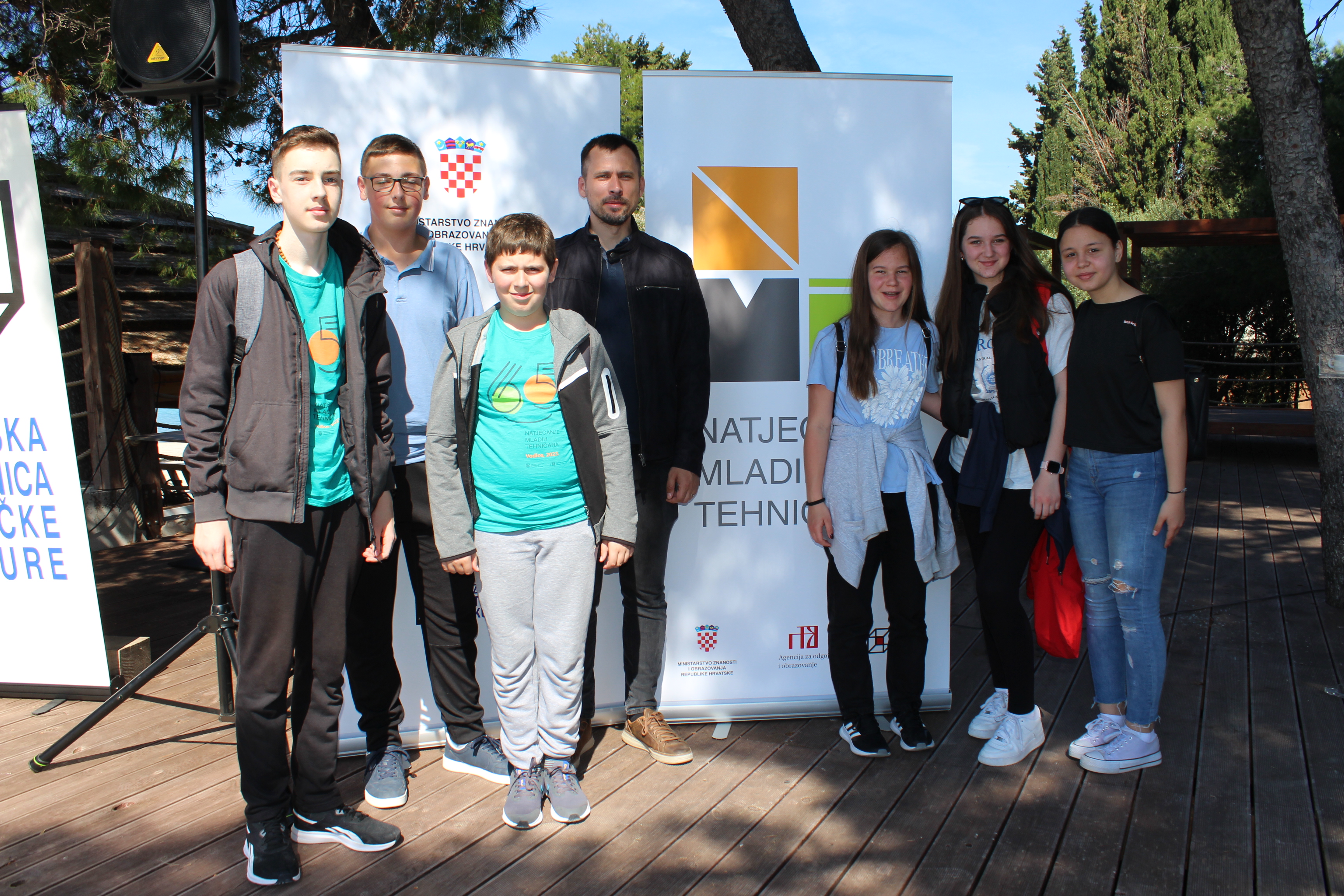 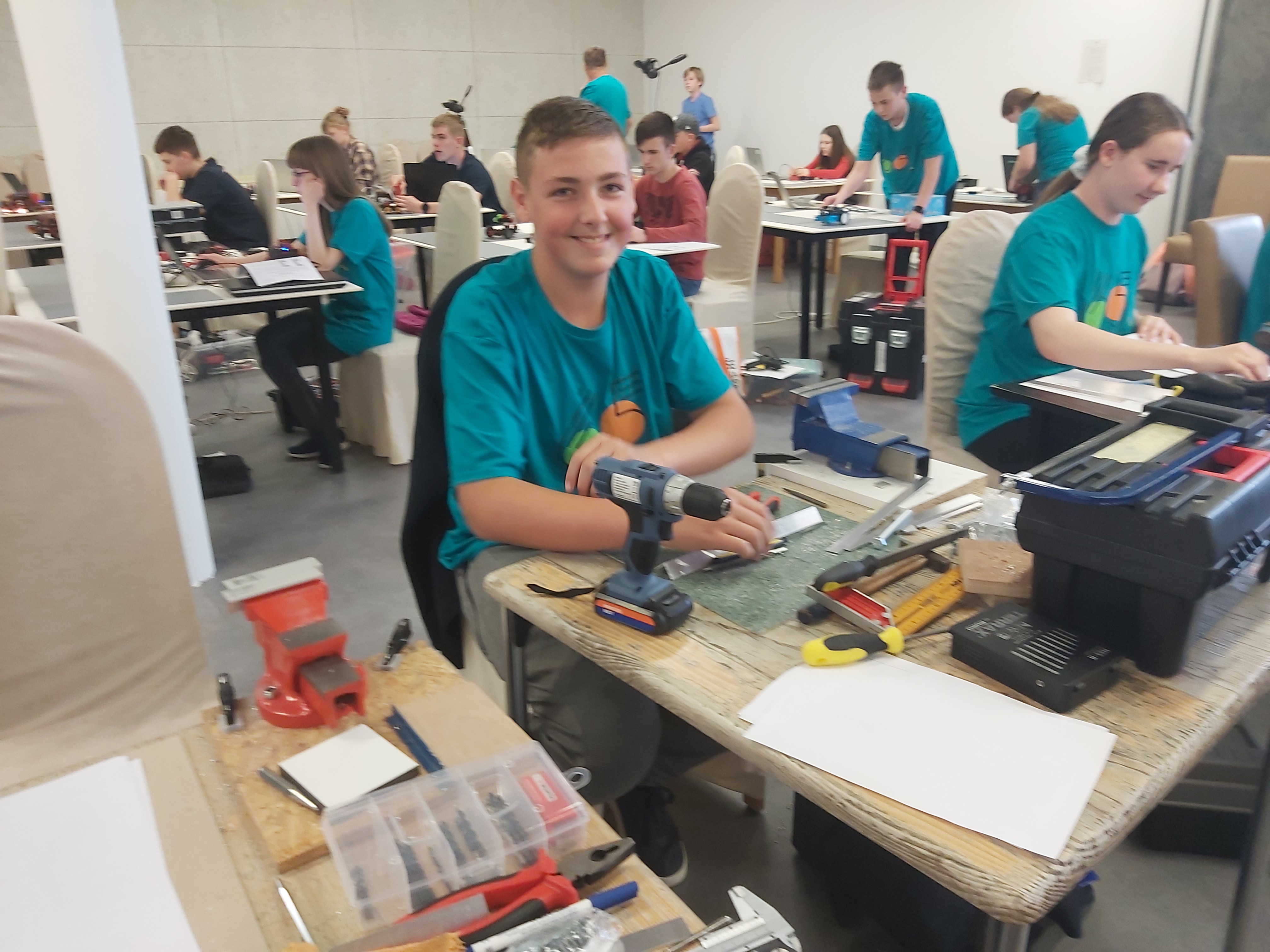 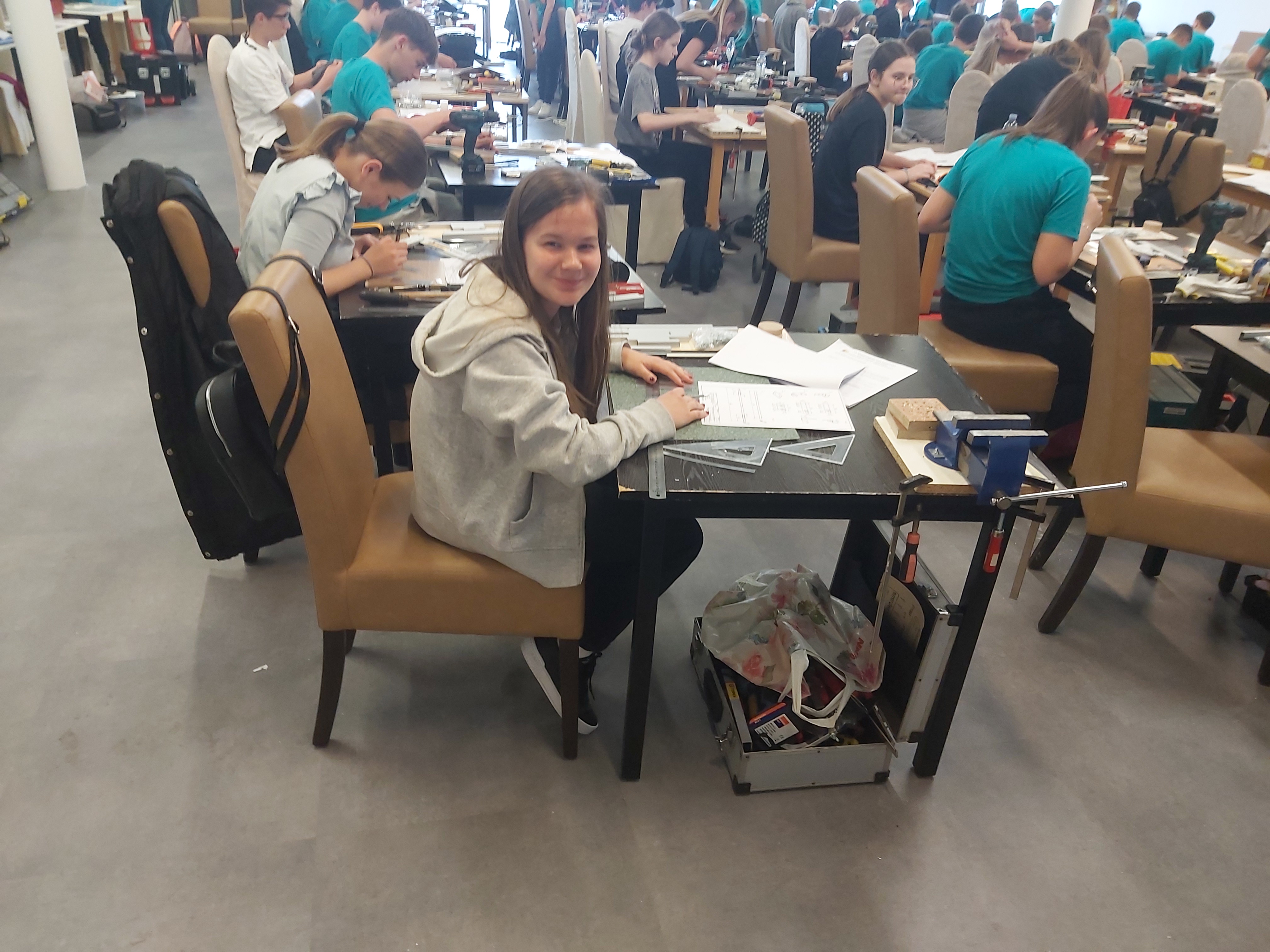 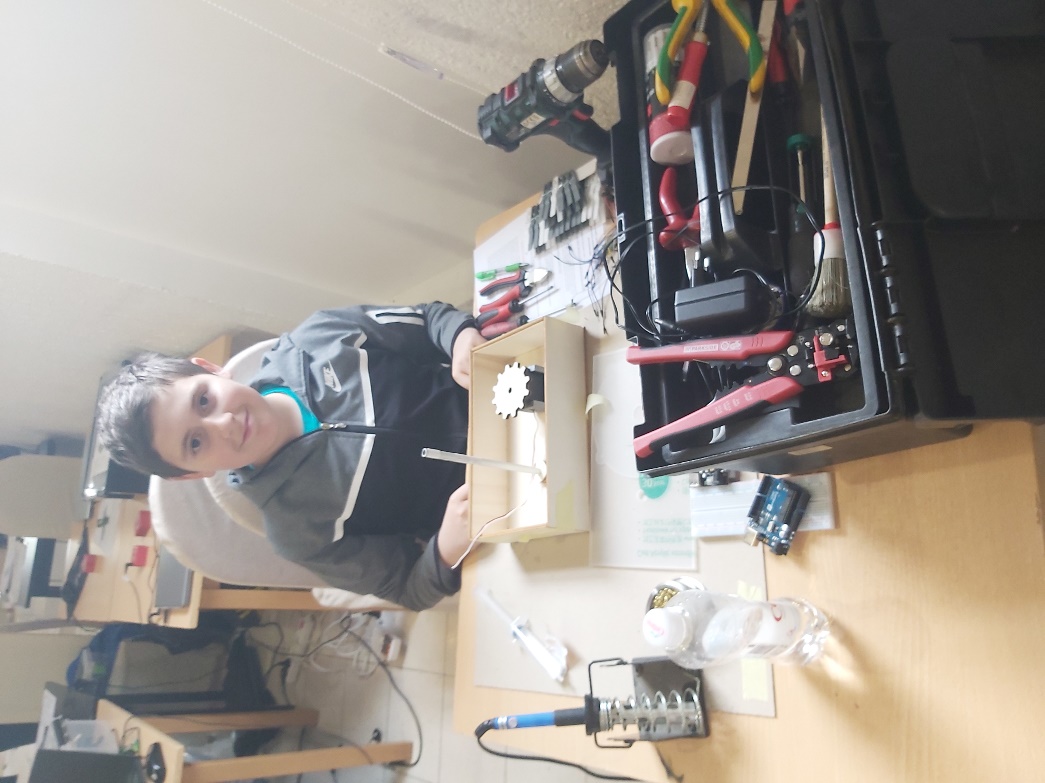 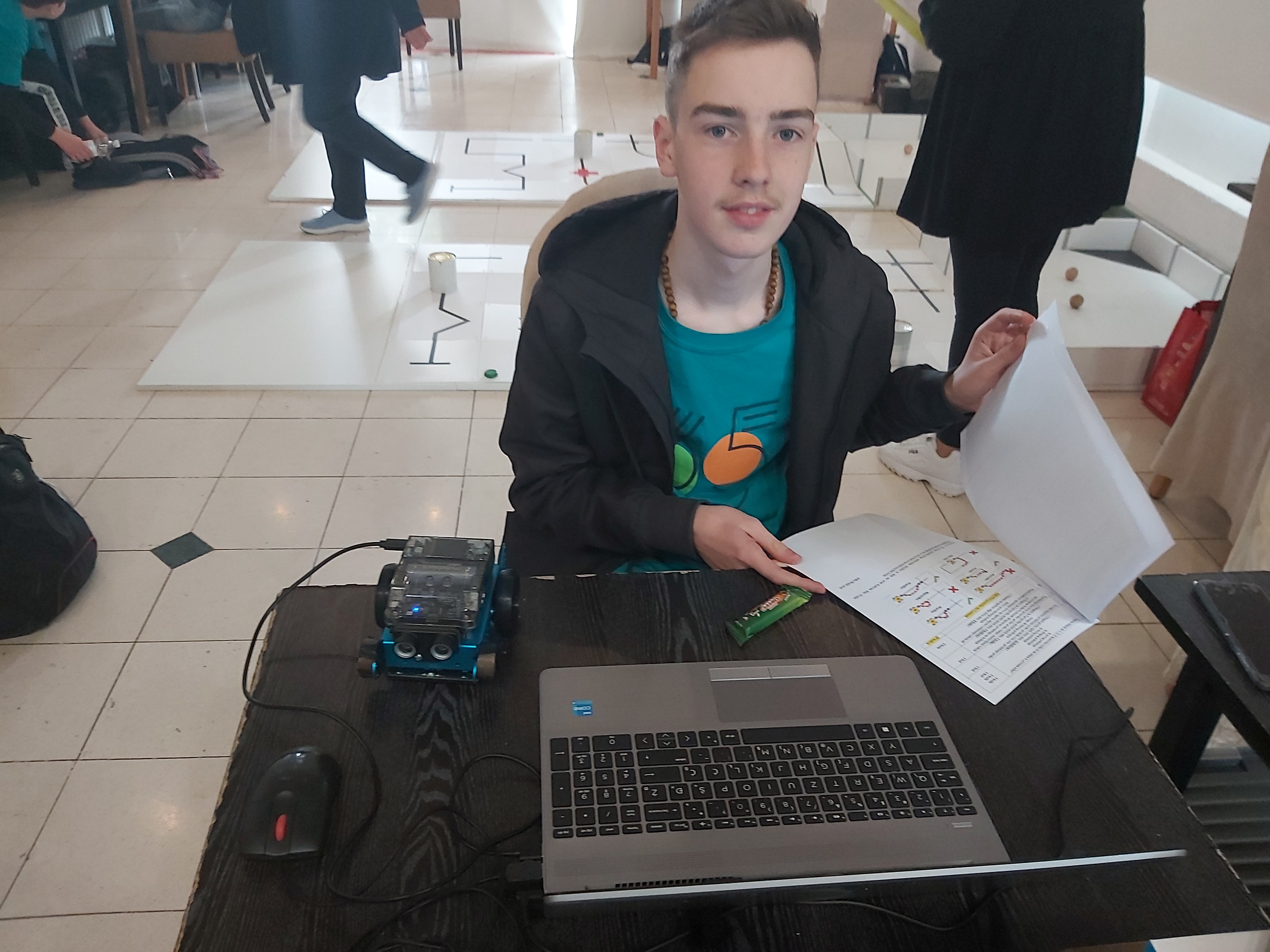 MjestoImePrezimeRazred6.Lovro Rukavina7.MjestoImePrezimeRazred6.TenaŠebalj6.MjestoImePrezimeRazred9.RobertKrznarić7.MjestoImePrezimeRazred14.BartolBićanić6.MjestoImePrezimeRazred15.DoraImrek7MjestoImePrezimeRazred16.LauraImrek6